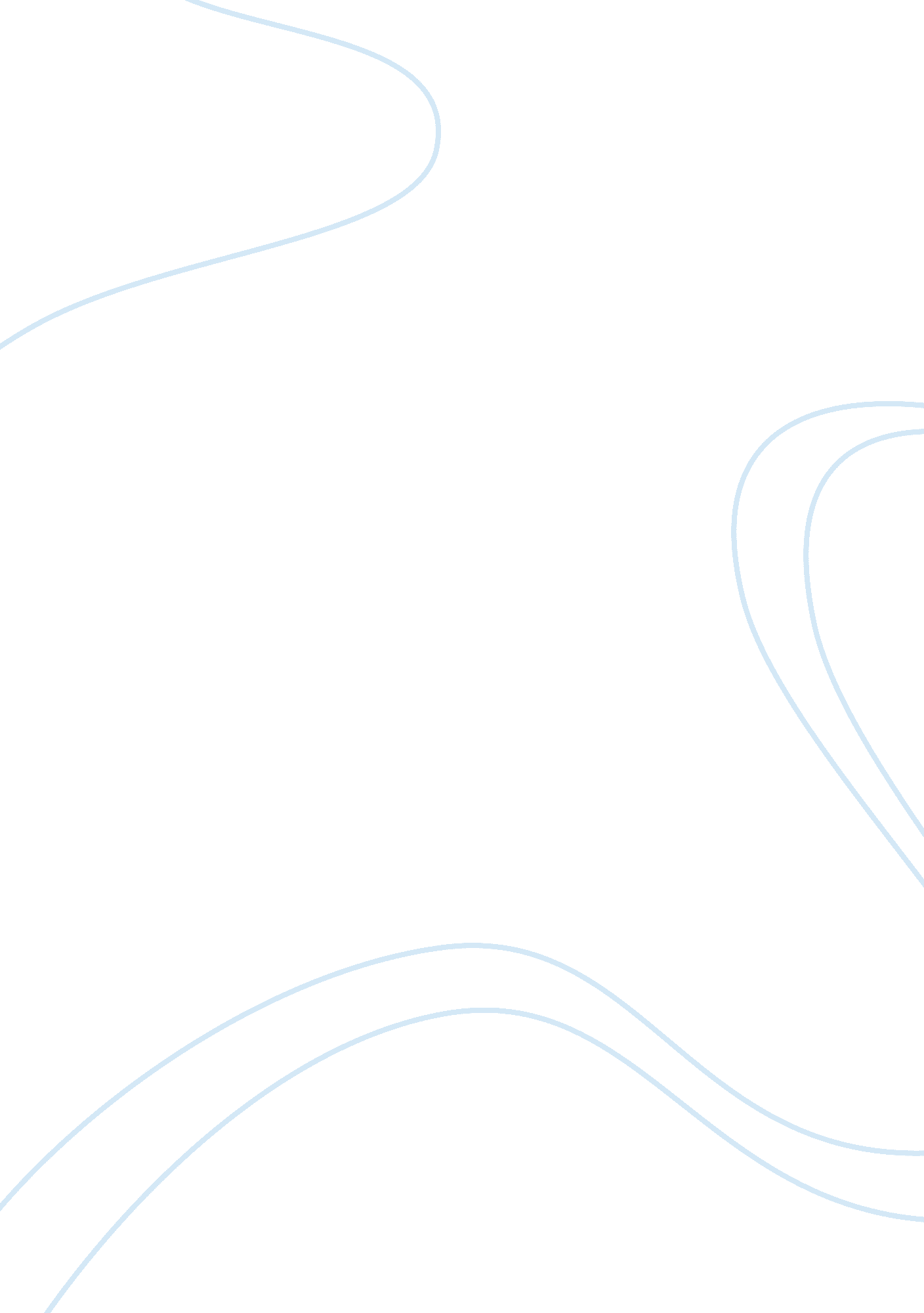 The armys professional culture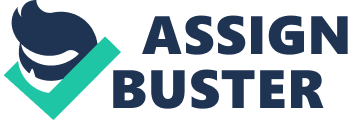 The Army’s Professional Culture Task Is the Army‘ s culture well adapted to its current missions, and is it well adapted to the full spectrum of missions anticipated in the near future under the doctrine of ―Operational Adaptability? 
The army is a different organization from others because of the strictness employed in its operation. However, the army of any nation stands out because of the significance it carries in a country’s protection. This piece offers an explication of the culture of the army and the depth of its adaptability to its current mission. 
Currently the army presents the following adaptabilities; first, it is a profession, which soldiers regard as an ideology of sharing approaches to life, significances and other practices, which concern them. The army has stages of organizational culture, which as follows; artifacts, value system and basic assumptions. Artifacts are visible paraphernalia in their diverse camps, which seek to remind soldiers of the hierarchy that they ought to obey (Hearn 2006). Consequently, a value system has seven values that are specific to the defense force. This facilitates cohesion in the camps which soldiers converge to perform their duties. 
The mission of the army is as follows; first, it seeks to offers soldiers who are ready to fight and already armed with the necessary artillery (Bonn 2005). Further, the army aims to produce soldiers that are fit to fight everywhere in the globe. In addition, the army has to fulfill a threshold (global requirements) in a bid to accomplish its assignment. 
It is notable to reveal that indeed the army is well adapted to its current missions because of the following; the proficient uniqueness in the army enables the soldiers to put their duty of protecting a country first. This is an adaptability, which reminds each soldier to work hard, in turn; the army achieves some of its goals. 
Secondly, there is creation of bonds among the soldiers, which enables them to create functional bonds. In addition, the establishment of a professional family aims to encourage soldiers to fight even when there is detachment from their families (Bonn 2005). 
Thirdly, the next adaptability is the involvement of hierarchy in the operation of the army. In particular, the clarity in the division of authority enables a further discipline in the soldiers. Consequently, the impact of this discipline on the soldiers heightens their good conduct when at war. 
Moreover, the army, is able to sustain the fulfillment of its mission because of the tailor made code of ethic of the army. There is a demand of all soldiers to ensure his or her nation has credit because of the uniqueness of the army. In addition, the policy dictates that the soldiers be of strict moral upbringing in order to understand mechanics of dealing with the enemy (Hearn 2006). 
Further, the army has an outline, which guides its soldiers on suitable relations with civilians when the army is not at war. This adaptation facilitates an understanding that aids soldiers to co-exist with civilians. These civilians encourage the soldiers and as a result, the soldiers work hard to achieve their missions. Consequently, during their training, there is provision of additional guidelines, which ensure that soldiers are always prepared. 
Conclusion 
In conclusion, it is imperative to note that the army is adequately adapted in the achievement of its course. Additionally, there should be further support from civilians in order to encourage the soldiers. The army has the ability to guard the terra firma now and even in the future, it just requires to sustain its operational activities. Finally, there ought to be regular analysis of the operations in order to establish weak areas and work on them. 
References 
Bonn, K. E. (2005). Army officers guide. Mechanicsburg, Pa: Stackpole. 
Hearn, C. G. (2006). Army: An illustrated history : the U. S. Army from 1775 to the 21st century. St. Paul, MN: Zenith Press. 